          Celebrating the Richness of God’s GraceProclaiming the Kingdom: beginning in + Please stand if you are ableTo enhance our worship, please turn off all cell phones and electronic devices.Prelude and Silent PrayerWelcome, Announcements and GreetingCall to WorshipPraise and Worship   (please stand or sit as you wish)Cradle Rocking – Year 97                                                          Sandy Gaudette+Hymn (screen) Sing twice                               Jesus Loves the Little ChildrenScripture Readings                                                                         Luke 17:11-19        Message                                                                                    Pastor Dale Stiles
+Hymn #141                                                   Children of the Heavenly Father Offering                                 God Is So Good                                    Bell Choir+Offering Response #95               Praise God, from Whom All Blessings FlowPrayers and Lord’s Prayer+Hymn (screen)                                   I Was There to Hear Your Borning Cry +Benediction+Dismissal	Leader: Go in peace to love and serve the Lord!	     All: Thanks be to God!+Postlude Thank you for worshiping with us this morning!This Week’s Calendar…Monday, October 14   4-6p   Community Dinner at Zion Lutheran Church, Chisago City  6:00p   Bell ChoirTuesday, October 15   Newsletter Deadline  6:00p   Finance  7:00p   Church Council - loungeWednesday, October 16  No Activities – MEA weekend  7:00p   Worship TeamThursday, October 17Friday, October 18Saturday, October 1912:00p   Birthday Party for Cruz Forcier – fellowship hallNext Sunday, October 20   Mission Sunday – YWAM – Erik & Ele Brohaugh  9:00a   Worship / Sunday School10:15a   FellowshipChoir Director/Accompanist: We are seeking a Choir Director/Accompanist to begin as soon as possible. This is stipended position ($2,400/annually). If interested in this position please contactPr. Dale directly.Last week’s offering: $4,103		Budgeted Weekly: $3,693Monthly giving (Oct): $4,103		Budgeted Monthly: $16,004Attendance last Sunday: 67 Children at First‘Worship Bags’ are in the foyer for children to borrowA Nursery for babies and toddlers is available every SundayPlease Pray For: Cole Anderson; Sandy Danielson; Brad Elshaug;Brian Elshaug; Olga Determan; Nate Clark; Baby LillyHere’s What’s Happening…Fellowship: Join us for coffee & treats in the fellowship hall following the service.Cradle Rocking: Rocked today is Edwardo Peter Perez, born Sept. 16, 2019  to Kelsey (Olson) & Eddie Perez. Grandparents are Pete & Kirsten Olson; Sherrie Olson and Edwardo & Lineth Perez.Third Graders receiving a Bible: Katie Pashke and Jarrod Clark.Our Mission Focus this month: YWAM (Youth With A Mission) - Erik & Ele Brohaugh and family are living in the Gambia, West Africa. They seek to bring the light of Jesus to the Muslim people group that they share their lives with. They do this through everyday interactions with the people: assisting in village projects, training young men in welding/construction/fencing, praying for the sick, and sharing the love of God with those around them. Ele was part of a YWAM team that was sent there in 1998 and Erik later came on an outreach in 2002. Their kids (Asaph 11, Anna 9, Khara 6) have grown up in the village and are an important part of the ministry. The family are spending the 2019-2020 school year in California seeking to be refreshed through growing, learning, and resting in preparation for an exciting season of ministry to come in the Gambia.  A Birthday Party!: All are invited to a birthday party for Cruz Forcier, who’s turning 5, on Saturday, October 19, 12:00 p.m. in the church fellowship hall.             UMCOR (United Methodist Committee On Relief): The United Methodist Committee on Relief (UMCOR) brings God’s hope, healing and renewal to people whose lives have been disrupted by war, conflict or natural disaster. If you would like to give a gift to UMCOR for the Bahamas/Hurricane Dorian, please make out your check to First UMC, marking “UMCOR” in the memo.Needed: A computer/tech person is needed for the upkeep of the computers in the church. Please contact Pastor Dale if interested.Offering Envelopes for 2020: Offering envelopes will be ordered soon for 2020. Please let Lloyd Jones or the office know by 10/13 if you no longer wish to use envelopes for your contributions OR if you would like to start using them. Stewardship Sunday October 27: A time when we make our Commitments and Pledges to God and this Church for the coming year. Please be in prayer for direction regarding your contributions next year.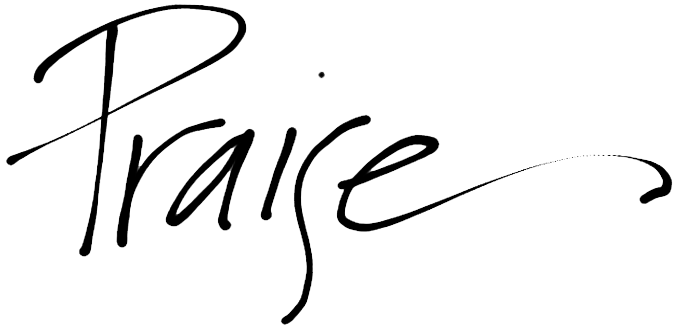 First United Methodist ChurchPhone: 651.257.4306Email:  office@lindstrommethodist.orgwww.lindstrommethodist.orgOctober 13, 2019    9:00 a.m.                  